АНКЕТА-ЗАЯВКА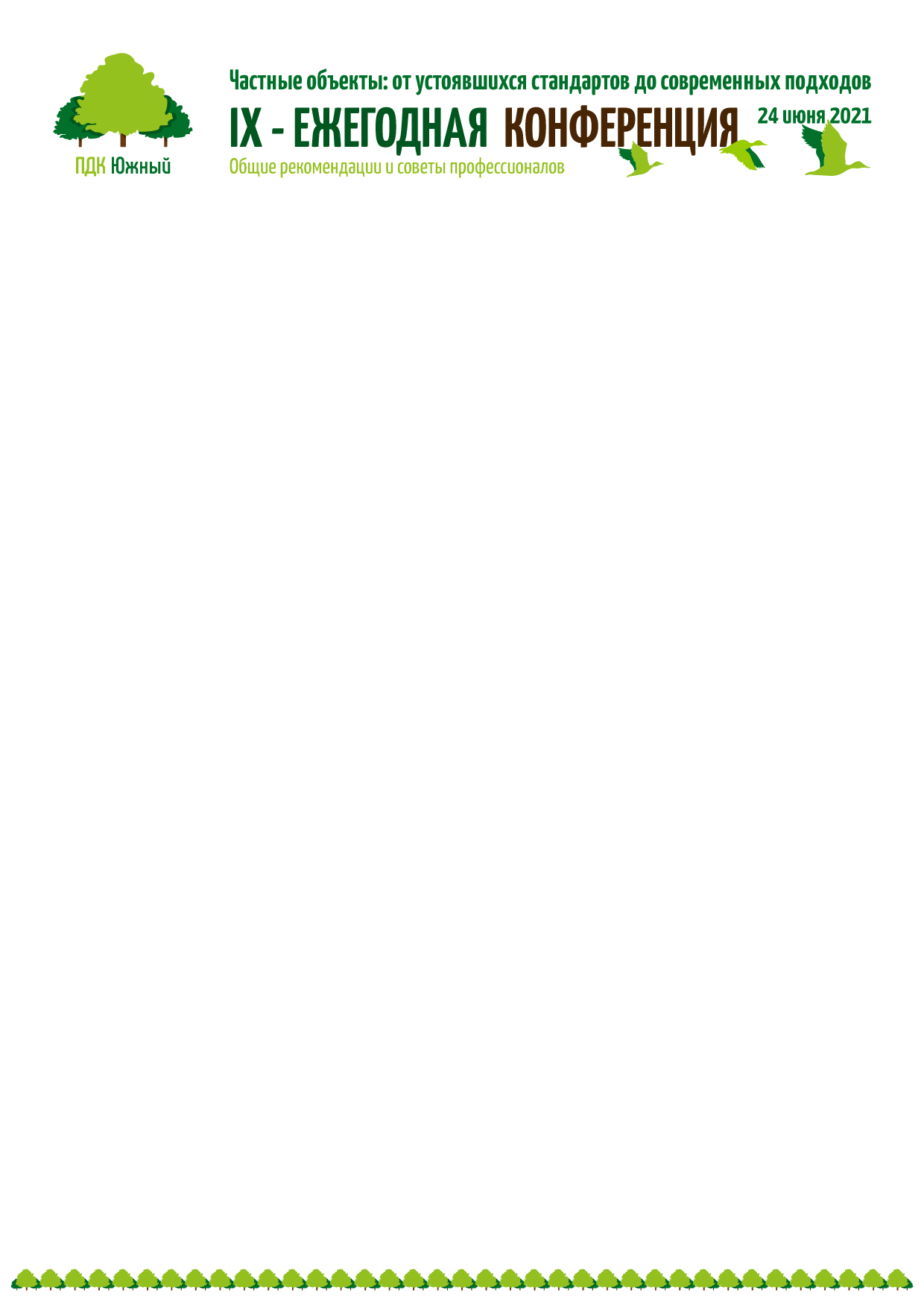 Заполненную анкету-заявку необходимо отправить по адресу электронной почты:uslugi2@uzhniy.ru в формате WordСрок подачи заявок до 21.06.2019 г. 		Убедительная просьба соблюдать сроки подачи заявок. Администрация имеет право отказать в регистрации, если лимит участников будет превышен.Внимание! Оплата производится по расчетному счету (р/счет).Оплатить участие можно через приложение онлайн-банк или в отделении банка.Чек/квитанцию об оплате просим выслать на почту uslugi2@uzhniy.ruПо возникающим вопросам обращаться по телефонам: +7 (495) 769-16-20 доб. 21-93+7 (926) 094-59-44Фаткина ЕленаФИО (полностью)ДолжностьОрганизация (если есть)Контактный телефонЭлектронная почтаФормат участия (онлайн / офлайн)Наименование организацииИП Дороговцева Юлия ПавловнаБанкПАО СБЕРБАНК г. МоскваР/счет40802810040000178200Кор/счет30101810400000000225 БИК044525225